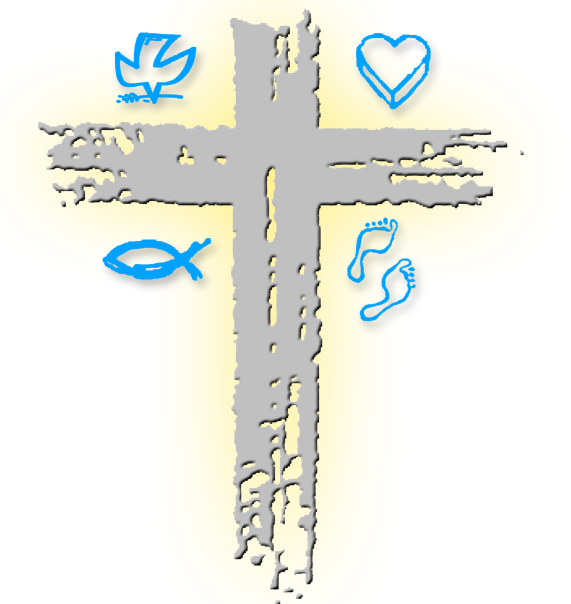 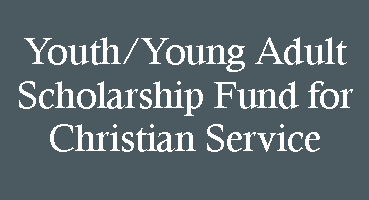 Name:Address:School:                                                                                                  Anticipated Graduation Year:Home Phone:                                                              Cell Phone:Applicant’s e-mail:Parent’s e-mail:Type of Service:Organization:Where:                                                                                          When:Cost:Please complete application and leave in the church office Youth Committee mailbox or e-mail to J.Vannini@yahoo.com